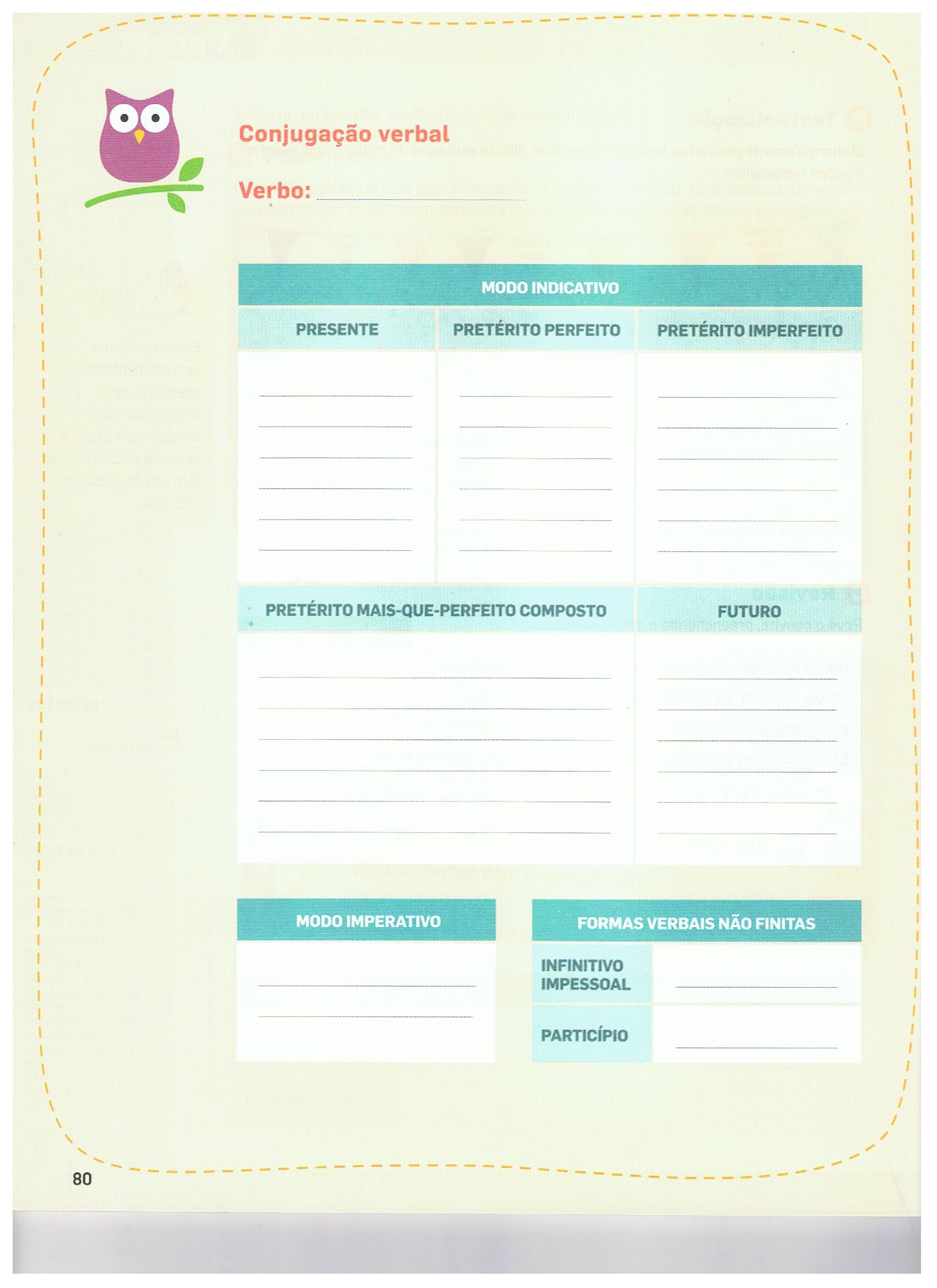 Português – 6.º ano 